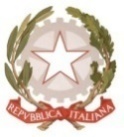 MINISTERO  DELL’ ISTRUZIONE, DELL’UNIVERSITA’, DELLA RICERCAUFFICIO SCOLASTICO REGIONALE PER IL LAZIOLICEO SCIENTIFICO STATALE“TALETE”Roma,	29.01.2019			Agli Alunni delle classi IV e V Ai GenitoriAi Docenti Al Personale ATAAlla DSGAsito webCIRCOLARE N. 210Oggetto: OpenDIAG: 7 marzo 2019 Università la Sapienza – Dip. di Ingegneria informatica, automatica e gestionale.Si informa che il giorno 7 marzo 2019 presso il Dipartimento di Ingegneria informatica, automatica e gestionale Antonio Ruberti (DIAG) dell’Università di Roma "Sapienza" si terrà l'evento OpenDIAG.In questa occasione, presso la sede di via Ariosto 25, saranno organizzate visite guidate che includeranno presentazioni dei corsi di laurea afferenti al Dipartimento (laurea triennale in Ingegneria Informatica e Automatica e laurea triennale in Ingegneria Gestionale, 4 lauree magistrali – nel campo dei Controlli automatici, del Management, dell’Ingegneria informatica, dell’Intelligenza artificiale e della Robotica, della Scienza dei Dati-Data Science, della Bioingegneria e della Cybersecurity), con dimostrazioni interattive delle nostre aree di ricerca (animazione grafica, case intelligenti, controlli industriali, reti di sensori, robotica, sicurezza informatica, bioingegneria ecc.). Per partecipare all’evento  è necessario registrarsi sul sito: http://open.diag.uniroma1.it/  entro il 4 marzo 2019. Inoltre si ricorda che è possibile registrarsi all'evento delle ore 12.30 "Ingegneri di altro genere" durante il quale donne ingegnere  attive nell'area STEM (science, technology, engineering and mathematics) descriveranno le loro esperienze e aspettative caratterizzanti il cammino professionale che hanno intrapreso.  In allegato la locandina dell'evento e il volantino OpenDIAG. 
La Referente per l’Orientamento UniversitarioProf.ssa Annalisa Palazzo                                                                                         Il Dirigente Scolastico                                                                                          Prof. Alberto Cataneo(Firma autografa sostituita a mezzo stampa ai sensi dell’art. 3 comma 2 del d.lgs. n. 39/1993)